Cristiana: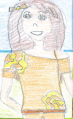 Jéssica: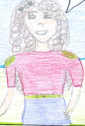 “Ti Xico”: